　第一回　TanaCUP　2019.1.26-27須江ＤＣこの度はご参加ありがとうございます！タナカップは、「ダイビングスクールのフォトコンテスト」をコンセプトとしており、思いっきり楽しみながら、水中撮影のスキルアップ+マナーアップすることを目的とします！「Ti-Daフォト派ダイバー信条」・「うみにありがと運動」を理解し実行できるダイバーを目指しましょう！【スケジュール】1/25　　到着後　ルール説明1/26　　１ダイブ（追加ダイブ可能）+１ナイト後、審査&結果発表、反省会　　　　　※最優秀賞１名、優秀賞２名1/27　　復習１ダイブ　ランチ反省会　解散【ルール】・２６日に撮影した画像を画像処理なしJPEGデータにて１枚提出・提出画像にタイトルをつける事・使用タンクはAirタンクに限る・ガイドの見える範囲でバディ潜水及び撮影する事・撮影範囲及び被写体はブリーフィングの内容を聞いて、各バディで決定する事【採点方法】・ダイバーポイント+フォトポイントの合計点で最終結果を決定・ダイバーポイント・フォトポイント各５０点からの減点・加点方式にて採点・点数詳細については、審査員の判断によるものとする・ダイバーポイント持ち点５０点を失った場合は失格とする【審査基準】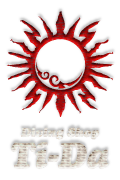 ダイバーポイント・「Ti-Daダイバー信条」に基づくダイバーであるか・「うみにありがと運動」の内容を理解し実行できているか・撮影者としてのダイビングスキルは適正かフォトポイント・ダイブサイトの魅力を表現した作品であるか・撮影者の意図を感じる作品であるか・被写体に対する配慮が感じられる作品であるかTi-Daフォト派ダイバー信条水中撮影を通じて水中世界への造詣を深めるべし水中撮影を通じてダイバーとしてのマナーを向上させるべし生物をはじめ環境への配慮を最優先すべし傲慢な撮影者となることなかれ器材を大切に扱うべし来た時よりも美しくエントリー前の「お邪魔します」、エギジット後の「お邪魔しました」うみにありがと運動「う」つくしい海いつまでも「み」んなが笑顔になる時間「に」んげんは部外者「あ」んぜん潜水当たり前「り」っぱな人間、りっぱなダイバー「が」っつきすぎはナンセンス「と」にかく明るいTi-Daです